Slovenský zväz športového rybolovuSlovenský rybársky zväz – Rada Žilina  aMsO SRZ Galanta 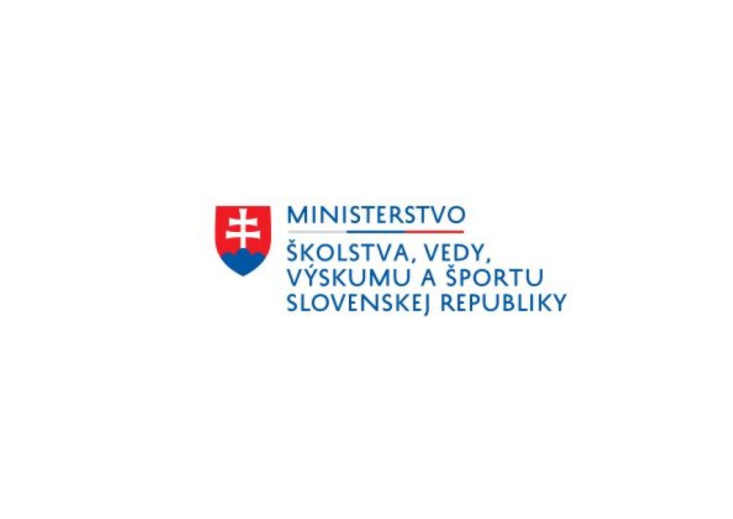 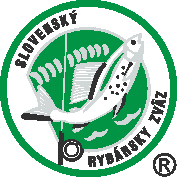 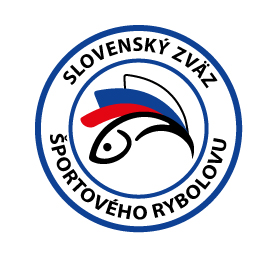 PropozícieLRU – plávanáMajstrovstvá Slovenskej republikyVeteránov a Masters01.07.2022 – 03.07.2022Malý Dunaj č.4  2-1220-1-1Galanta Podľa plánu športovej činnosti na rok 2022 SZŠR v spolupráci so SRZ Rada Žilina a MsO SRZ  Galanta  usporiada Majstrovstvá Slovenskej republiky  LRU-Plávaná v kategórii veteránov a masters.Účastníci pretekov:Jednotlivci, ktorí sa písomne prihlásia do 25.6.2022 emailom na adresu: sekretariatszsr@gmail.com.Kategória Masters  -  pretekári, ktorí  do 31.12.2022 dovŕšia vek 55 rokov.Kategória Veteráni - od 65 rokovŠtartovné: potrebné uhradiť do 25.6. 2022 na účet SZŠR LRU plávaná:IBAN: 			SK55 0200 0000 0041 0357 4451Variabilný symbol: 		6322Štartovné muži jednotlivci: 	20,- €Do poznámka pre prijímateľa uviesť: MSR-V a meno pretekára(POVINNÉ, aby mohla byť vykonaná kontrola úhrady štartovného!!!)Miesto konania:       Malý Dunaj č. 4  2-1220-1-1Termín konania:	01.07.2022 - 03.07.2022Organizačný štáb:Riaditeľ pretekov:		Gábor PappGarant rady SRZ:	            Miroslav BoháčHlavný rozhodca:		Tibor Petruš Sektoroví rozhodcovia:	-Technický vedúci:		Kristian Óvári Bodovacia komisia:		Tibor Petruš  + 2 zabezpečí organizátorZdravotnícke zabezpečenie:	na tel. 112V prípade nepriaznivej pandemickej situácie môžu byť preteky preložené alebo zrušené, informácia bude zverejnená týždeň pred pretekmi.Každý pretekár je povinný dodržiavať hygienické opatrenia podľa aktuálnej vyhlášky Úradu verejného zdravotníctva SR, ktoré budú zverejnené pred pretekmi.Technické pokyny:Športový rybársky pretek je usporiadaný podľa zákona 216/2018 Z.z. § 20 a vykonávacej vyhlášky 381/2018 § 15.Preteká sa podľa súťažných pravidiel SZŠR pre LRU Plávaná a aktuálnych modifikácií pre  rok 2022.Množstvo krmiva rastlinného pôvodu je stanovené na 20 l a množstvo návnad živočíšneho pôvodu na 2,5 l ( z toho môže byť max. 0,5 l neposekaných hnojákov /dendroben/, max. 0,25 liter kŕmnej /malej/ patentky. Veľká patentka na chytanie bude umiestnená v samostatnej najmenšej nádobe z odmernej sady 1/8 l alebo tzv. puk . Všetci pretekári musia mať pri kontrole živú návnadu pripravenú v sade odmerných nádob typu „Sensas“.Návnada rastlinného pôvodu musí byť pri kontrole krmiva umiestnená v rybárskom vedre so značkami objemu na vnútornej strane.Dĺžka prútu je stanovená pre obe kategórie na  max. 11,5 m. Tá istá dĺžka platí aj pre prúty s pohárikmi.Špeciálne pokyny k týmto pretekom:Každý pretekár musí mať pripravenú nádobu (vedro) na presýpanie a skontrolovanie krmiva, t.j. minimálne jednu prázdnu nádobu (vedro) okrem nádob, v ktorých má už pripravené krmivo.Počas športového rybárskeho preteku nie je dovolené prechovávať v rybárskej sieťke ryby podľa §10 ods.1 písm. i) Vyhlášky 381/2018. Výskyt rýb: vyskytujú sa tu všetky druhy nížinných rýb, s prevahou pleskáča (všetky druhy)Príjazd k trati :  V obci Mostová odbočiť  smer obec Čierna voda a pred  touto obcou tesne pred mostom cez rieku Čierna voda odbočiť doľava a popri rieke cca 3 km až na malú vodnú elektráreň na sútoku s Malým Dunajom . Tu treba prejsť na druhú stranu a odbočiť doprava.Pretekárska trať:      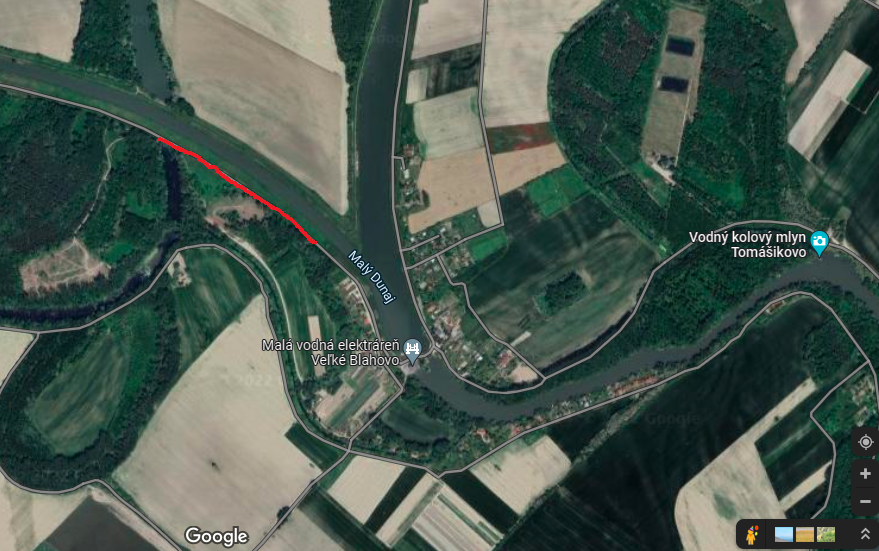 Časový harmonogram:Piatok 01.07.2022 povinný tréning08.00 – 09.00	žrebovanie boxov + presun pretekárov 09.00 		vstup pretekárov do boxov + príprava pretekárov10.00 		kontrola krmiva a živej nástrahy10.50 – 11.00	kŕmenie11.00 – 16.00	povinný tréning15.00		žrebovanie sektorov pretekov na sobotuSobota 02.07.202207.00 – 07.30	žrebovanie jednotlivých miest07.30 – 08.00	presun pretekárov na vyžrebované miesta08.00 – 09.50	príprava pretekárov09.50 – 10.00	kŕmenie10.00 – 14.00	1. preteky14.00 – 16.00	váženie, vyhodnotenie, žrebovanie sektorov na nedeľuNedeľa 03.07.202207.00 – 07.30	žrebovanie jednotlivých miest07.30 – 08.00	presun pretekárov na vyžrebované miesta08.00 – 09.50	príprava pretekárov09.50 – 10.00	kŕmenie10.00 – 14.00	2. preteky14.00 – 16.00	váženie, vyhodnotenie M SR pre rok 2022Rozpis signálov na sobotu a nedeľu:08.00 – 1. signál	vstup pretekára do pretekárskeho stanovišťa08.55 – 2. signál	5 minút do začiatku kontroly krmiva09.50 – 3. signál	začiatok kŕmenia10.00 – 4. signál	začiatok pretekov13.55 – 5. signál	5 minút do konca pretekov14.00 – 6. signál	koniec pretekovZáverečné ustanovenia:Všetci pretekári musia mať platné registračné preukazy športovca SZŠR a preukazy člena SRZ. Preteká sa za každého počasia. V prípade búrky bude pretek prerušený a bude sa postupovať podľa platných súťažných pravidiel.Každý pretekár preteká na vlastnú zodpovednosť a riziko. Pretekár do 15 rokov sa zúčastňuje na zodpovednosť sprevádzajúcej dospelej osoby, ktorá nesie plnú zodpovednosť za konanie pretekára počas konania pretekov Tréning na vytýčenej trati je povinný 01.07.2022 od 11,00 do 16,00 hod. Po tomto termíne je priestor pretekárskej trate uzatvorený. Vykonávanie lovu účastníkmi pretekov v týchto priestoroch až do začiatku pretekov je zakázaný pod sankciou diskvalifikácie. Tréning je povolený za podmienky, že ulovené ryby nebudú sieťkované, ale s náležitou opatrnosťou vrátené ihneď späť do vody.Každý pretekár po skončení preteku (aj tréningu) nechá po sebe vyčistené lovné miesto.Občerstvenie: potrebné zabezpečiť individuálne, bufet na trati nebude Ubytovanie: usporiadateľ nezabezpečuje, možné zabezpečiť si individuálnehttps://www.booking.comInformácie o pretekoch: Gábor Papp 0902 832 366, Kristián Óvári 0908 540 650Na zabezpečenie týchto pretekov bol použitý príspevok uznanému športu z Ministerstva školstva, vedy výskumu a športu Slovenskej republiky.Propozície kontroloval predseda ŠO LRU - plávaná.Organizačný štáb Vám želá veľa úspechov na pretekoch.Petrov zdar!